Об утверждении проектапланировки совмещенногос проектом межеванияНа основании статей 45, 46 Градостроительного кодекса Российской Федерации, Федерального закона от 06.10.2013 № 131-ФЗ «Об общих принципах организации местного самоуправления в Российской Федерации», статьи 17 Закона Оренбургской области от 16.03.2007 № 1037/233-IV-ОЗ «О градостроительной деятельности на территории Оренбургской области», Устава муниципального образования Лабазинский сельсовет Курманаевского района Оренбургской области, постановления администрации Лабазинского сельсовета от 27.11.2017 № 109-п «О назначении публичных слушаний по проекту планировки земельного участка»:1. Утвердить проект планировки совмещенный с проектом межевания территории земельного участка, находящегося по адресу: Оренбургская область, Курманаевский район, Лабазинский сельсовет для проектирования и строительства объектов нефтедобычи ПАО «Оренбургнефть» «4422П «Техническое перевооружение высоконапорного водовода БКНС-5 – ВРП-19 Бобровского месторождения (Савельевский купол) (ПК 0+00 – ПК 17+21)».2. Контроль за выполнением данного постановления оставляю за собой.3. Постановление вступает в силу со дня опубликования в газете «Лабазинский вестник».Глава муниципального образования                                         В.А. ГражданкинРазослано: в дело, прокурору района, ООО «СамараНИПИнефть»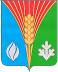 АдминистрацияМуниципального образованияЛабазинский сельсоветКурманаевского районаОренбургской областиПОСТАНОВЛЕНИЕ09.01.2018 № 1-п